Пояснительная запискаХарактеристика объединенияАвтомоделизм – это спортивно-технический вид спорта, направленный на получение знаний об автомобильной технике, развитие творческой инициативы. Автомодельный спорт является одним из наиболее молодых технических видов спорта у нас в стране.  Развитие автомоделизма – один из факторов, способствующих политехнизации обучения и овладению техническими знаниями. Суть автомодельного спорта заключается в создании моделей автомобилей и их ходовых испытаниях. Программа может быть реализована как в очной форме, так и с использованием электронной формы обучения и дистанционных образовательных технологий.Новизна программы - в преимущественной направленности на электрифицированные модели (больший упор делается на изучение основ электротехники и электроники) и радиоуправляемые модели.Актуальность программы заключается в удовлетворении растущего интереса учащихся к развитию автомобильной техники и автомоделированию в условиях интенсивного развития научно-технического прогресса и проникновения его во все сферы человеческой деятельности. Широчайшее развитие автомобильного транспорта, появление автомобиля в самых отдаленных уголках нашей страны способствует повышению интереса учащихся к автомобильной технике. Педагогическая целесообразность программы в том, что, занимаясь автомоделированием, юные конструкторы получают много полезных сведений и навыков. Они знакомятся с марками автомобилей, с общим устройством автомобиля, с основами его конструирования, изучают принципы работы двигателей и других механизмов.Автомобильный моделизм - первая ступень к овладению навыками конструирования. Он дает возможность не только познакомиться с современной техникой, но и по-настоящему полюбить автомобильное дело.В программу 3 года обучения входит: аэродинамика малых скоростей, изготовление моделей-копий отечественных автомобилей, основы конструирования и проектирования автомобилей, изготовление автомобилей с резиномотором и электромотором.	Учащийся, освоивший программу третьего года обучения,Особенности учебного года – Подготовка к городскому фестивалю технического и декоративно-прикладного творчества «Творчество наследников Великой Победы – в дар Отечеству», посвященному 77-й годовщине Победы в Великой Отечественной войне;- Подготовка к участию в муниципальных и областных конкурсах, соревнованиях.ЦелиНастоящая программа ставит следующую цель: - организация процесса обучения путем создания условий для свободного самовыражения, саморазвития, самоопределения учащихся через формирование и развитие их познавательного интереса к автомоделизму и воспитание социально-адаптированной личности.ЗадачиЛичностное развитие учащегося1. Способность определять ценности и смыслы обучения: - личностное, профессиональное, жизненное самоопределение; - положительное отношение к учебной деятельности;- ориентация на понимание причин успеха в учебной деятельности, в том числе на самоанализ и самоконтроль результата;- учебно-познавательный интерес к учебному материалу;2. Смыслообразование - установление учащимися связи между целью учебной деятельности и ее мотивом, другими словами, между результатом учения и тем, что побуждает деятельность, ради чего она осуществляется. Учащийся должен задаваться вопросом о том, «какое значение, смысл имеет для меня учение», и уметь находить ответ на него;3.Способность к нравственно-этической ориентации:- знание основных моральных норм поведения;- формирование этических чувств: сочувствия, стыда, вины, как регуляторы морального поведения;- осознание своей гражданской идентичности;- понимание чувств одноклассников, педагогов, других людей и сопереживание им;- развитие чувства прекрасного и эстетических чувств на основе учебного материала;- умение соотносить поступки и события с принятыми этическими принципами, знание моральных норм и умение выделить нравственный аспект поведения;- способность ориентироваться в социальных ролях и межличностных отношениях. На метапредметном уровнеРазвитие регулятивных универсальных учебных действий- способность организовать учебную деятельность: целеполагание; планирование; прогнозирование; контроль; коррекция; оценка;- способность к целеполаганию - как постановка учебной задачи на основе соотнесения того, что уже известно и усвоено учащимся, и того, что еще неизвестно;- способность к планированию - определение последовательности промежуточных целей с учетом конечного результата; составление плана и последовательности действий;- способность к прогнозированию – предвосхищение результата и уровня усвоения; его временных характеристик;- способность к контролю в форме сличения способа действия и его результата с заданным эталоном с целью обнаружения отклонений от него;- способность к коррекции – внесение необходимых дополнений и корректив в план и способ действия в случае расхождения ожидаемого результата действия и его реального продукта;- способность к оценке – выделение и осознание учащимся того, что уже усвоено и что еще подлежит усвоению, оценивание качества и уровня усвоения;- способность к саморегуляции: мобилизация сил и энергии; способность к волевому усилию – выбору в ситуации мотивационного конфликта и к преодолению препятствий.Развитие познавательных универсальных учебных действий.Общеучебные универсальные действия: - способность самостоятельно выделить и сформулировать познавательные цели;- способность к поиску и выделение необходимой информации; применение методов информационного поиска, в том числе с помощью компьютерных средств;- способность к структурированию знаний;- способность к осознанному и произвольному построению речевого высказывания в устной и письменной форме;- способность выбора наиболее эффективных способов решения задач в зависимости от конкретных условий;- способность к рефлексии способов и условий действия: контроль и оценка процесса и результатов деятельности;- способность понимания и адекватная оценка языка средств информации;- способность постановки и формулирования проблемы, самостоятельное создание алгоритмов деятельности при решении проблем творческого и поискового характера.- способность к знаково-символическим действиям: моделированию; преобразованию модели с целью выявления общих законов, определяющих данную предметную область.Логические универсальные действия:- способность к анализу, синтезу, сравнению, классификации объектов по выделенным признакам;- способность к подведению подпонятий, выведению следствий;- способность установления причинно-следственных связей;- способность построения логической цепи рассуждений;- способность доказывать и находить доказательство;- способность выдвижения гипотез и их обоснование;- способность к постановке и решению проблемы: формулирование проблемы,- самостоятельное создание способов решения проблем творческого и поискового характера. Развитие коммуникативных универсальных учебных действий- способность к учебному сотрудничеству с педагогом и сверстниками; - определение цели, функций участников, способов взаимодействия; - способность к умению ставить вопросы (инициативное сотрудничество в поиске и сборе информации); - способность разрешать конфликты (выявление, идентификация проблемы, поиск и оценка альтернативных способов разрешения конфликта, принятие решения и его реализация); - способность управления поведением партнера (контроль, коррекция, оценка действий партнера); - умение с достаточной полнотой и точностью выражать свои мысли в соответствии с задачами и условиями коммуникации.Ожидаемые результаты освоения программы учащимися- развитие и реализация потенциальных творческих способностей учащихся;- укрепление их позитивного самовосприятия и самовыражения в процессе обучения в объединении «Автомоделирование»;- воспитание чувства коллективизма и ответственности за конечный результат деятельности;- формирование таких качеств личности, как старательность, интерес к процессу деятельности и результатам труда, настойчивость в преодолении трудностей, проявление инициативы и творческого отношения к делу;- углубление базовых знаний по школьным курсам черчения, математики, физики, химии, информатики;- усвоение и применение на практике блока технических понятий и знаний;- умение самостоятельно и творчески решать проблемные задачи;- способность определять причины возникающих трудностей, пути их устранения- сформированность значимых качеств личности: трудолюбия, аккуратности, порядочности, ответственности.     1.6. Формы и методы контроля, система оценок- педагогическое наблюдение;- педагогический анализ результатов:тестирование, анкетирование;опрос, выполнение учащимися диагностических заданий;участие в конкурсах, выставках, соревнованиях;защита проектов;решение задач поискового характера;активность учащихся на занятиях и т.д.МониторингДля отслеживания результативности используется:Формы подведения итогов реализации программы:- участие в городских, областных, всероссийских выставках, соревнованиях;- участие в конкурсах, конференциях, защите творческих работ.Календарно-тематический планна период 01.09.2022 - 31.05.2023рабочая программа рассчитана на 36 недель, 216 часов Методическое обеспечение образовательного процессаРазработка программ, конспектов учебных занятий, открытых занятий, методических пособий, рекомендаций, применяемых учебных пособий, дидактического материала, систематизация материалов.Разработка конспектов теоретического материала.Разработка практических занятий.Здоровьесберегающие технологииЗдоровьесберегающие образовательные технологии — это система, создающую максимально возможные условия для сохранения, укрепления и развития духовного, эмоционального, интеллектуального, личностного и физического здоровья всех субъектов образования: учащихся, педагогов и др. (О.В. Петров). Поэтому один из приоритетов на современном этапе в образовании, ориентирован на решение задач по формированию, сохранению и укреплению здоровья.    Вследствие вышеизложенного при реализации данной программы важной её составляющей будет организация учебно-воспитательного процесса с применением здоровьесберегающих технологий, а именно:Повышение профессионального уровняУчастие в педагогических семинарах, конференциях, конкурсах, фестивалях, мастер-классах различного уровня.Воспитательная работа и массовые мероприятияВзаимодействие педагога с родителямиПланируемые результаты деятельности педагогаПодготовка участников и призеров для участия в соревнованиях, конкурсах и выставках внутри учреждения, на муниципальном и областном уровнях.Список литературыЛИТЕРАТУРА ДЛЯ ПОДГОТОВКИ ЗАНЯТИЙ.Артоболевский И.И. Механизмы в современной технике –М.,Наука, 1990Галкин В.С. «Начинающему радиолюбителю». М., 1995.Горский В.А. Автомоделирование    -  М., Просвещение,1997Гукльянц Э.К. Учите детей мастерить   - М., Просвещение, 1998Гюнтер М Модели с дистанционным управлением – Л., Судостроение, 1998Гюнтер М. Электрические приводы для автомоделей – М., ДОСААФ, 1996Домашний мастер «Слесарные работы» Москва «Вечер» 2000Драгунов Г.Б. «Автомодельный кружок». М., 1988равлева А.П.  Кружки технического конструирования - М., Просвещение 1997Падалко А.Е. Задачи и упражнения по развитию творческой фантазии учащихся -  М., 1985Каган В.М. «Обработка материалов» Москва «Просвещение» 1998Колочилов В.В. Техническое конструирование – М , Просвещение, 1989 Миль Г. «Электронное дистанционное управление моделями». М., 1980.Минервин В.Г.  Мунипов В.М.  О красоте машин и вещей – М., Просвещение, 1985Никишина И.В. «Инновационные педагогические технологии и организация учебно-воспитательного и методического процессов в школе» (Использование интерактивных форм и методов обучения учащихся и педагогов). Волгоград: Учитель, 2006.Ольшанская Р.А. Техника педагогического общения. Волгоград: Учитель, 2005.Орлов Ю.Б. «Автомобильный и мотоциклетный кружки. Пособие для руководителей кружков общеобразовательных школ и внешкольных учреждений 3-е изд». – М: Просвещение,1988Правила дорожного движения 2007Программы для УДО. Техническое творчество -М., Просвещение, 1988Сомов Ю.С.   Композиция в технике -  М., Машиностроение, 1977Столяров Ю.С. «Развитие технического творчества в школах» Москва «Просвещение»1983 Фришман И.И. Методика работы педагога дополнительного образования. М., издательский цент «Академия», 2001.Цыбин В.С., Галашин В.А. «Легковые автомобили». М., 1993.ЛИТЕРАТУРА ДЛЯ   ДЕТЕЙ И РОДИТЕЛЕЙ.Драгунов Г.Б. «Автомодельный кружок». М., 1988.Ерлыкин Л.А. «Послушный металл». М., 1987.Журавлева А.П., Болотина Л.А. «Начальное техническое моделирование». М., 1992.Журнал «Школа и производство» №1, 1995.Заворотов З.А.  От идеи до модели-  М., Просвещение,1999Малов В.И. «Я познаю мир: Автомобили: Детская энциклопедия». – М.: ООО «Издательство АСТ», 2002.Моляков В.А. Техническое творчество -  М., Знание, 1998Фецер В.В. Твоя первая модель   -  Ижевск, 1997Перевертень Г.И.  Автомодели-   М., Просвещение, 1990ГодобученияЗнаетУмеетКомпетентностиКомпетентностиГодобученияЗнаетУмеетВ личностно-социальном аспектеБазовые или профессиональные3- этапы технологического проектирования автомоделей;- технологию изготовления моделей из различных вспомогательных материалов, используемых в автомоделизме;- технологические требования к моделям, участвующим в соревнованиях.- самостоятельно производить расчет конструкции модели с использованием компьютера для проектирования моделей;- самостоятельно изготовить более сложные модели автомобилей с резиномотором, электродвигателем;- создавать конкурентно способные модели для участия в соревнованиях;- участвовать в городских, областных и Всероссийских соревнованиях по автомодельному спорту.- умение работать в команде;- способность самостоятельно ставить цели и организовывать собственную деятельность;- способность прогнозировать события, синтезировать, формулировать и аргументировать;- умение использовать полученные знания в практической деятельности.- способность к самостоятельному переносу знаний в новую ситуацию;- способность к самостоятельной учебно-исследовательской деятельности;- способность к осознанному выбору профессии;- готовность к продолжению обучения в профессиональных учебных заведениях технической направленности.Педагогический мониторингМониторинг образовательной деятельности детейКонтрольные задания и тестыСамооценка учащегосяДиагностика личностного роста и продвиженияВедение дневника личных достиженийАнкетированиеПортфолиоПедагогические отзывыОформление листов индивидуального образовательного маршрутаВедение журнала учета работы объединенияОформление фотоотчетовЗнаковая система оценивания (оптимальный, достаточный и критический уровни)Оформление фотоотчетов№                       Темы занятийВсегочасТеориячасПрактикачасКалендарные сроки1Вводное занятие.22-Автотранспорт и его значение в народном хозяйстве. Профессии, занятые в автомобильной промышленности. Цель, задачи и содержание предстоящей работы в учебном году. Демонстрация моделей, ранее построенных учащимися.22-05.09.222Двигатели автомоделей1248Понятие об электрических двигателях и источниках питания к ним. 21106.09.22Электрические двигатели и двигатели внутреннего сгорания 1,5 и 2,5 см 21107.09.22Двухтактные микролитражные двигатели внутреннего сгорания, их устройство, принцип действия, назначение деталей. 21112.09.22Инструктаж по технике безопасности. Инструктаж по пожарной безопасности.21113.09.22Мелкий ремонт электродвигателя. Использование паяльника. Замена щеток, припаивание проводов. 2-214.09.22Эксплуатация двигателей внутреннего сгорания. Запуск и регулировка компрессионного двигателя. Установка двигателей на автомодели. 2-219.09.223Кордовые автомодели класса ЭЛ36630Принцип действия кордовой автомодели, их отличие от других автомоделей. 21120.09.22Классификация автомоделей и необходимые технические требования, применяемые к ним. 21121.09.22Инструктаж по ТБ.21126.09.22Подбор материалов, инструментов и оборудования, необходимых для изготовления модели. 2-127.09.22Проектирование, конструирование и изготовление моделей класса ЭЛ-2, ЭЛ-3 с использованием шаблонов. 61528.09.2203.10.2204.10.22Изготовление корпуса модели из картона или в технике папье-маше. 4-405.10.2210.10.22Конструирование ходовой части модели. 4-411.10.2212.10.22Выбор двигателя и передачи, определение оптимального передаточного отношения. 2-217.10.22Установка двигателя и механической передачи на колеса. 2-218.10.22Изготовление технологической оснастки и технической документации. 21119.10.22Тренировочные запуски на корде2-224.10.22Измерение характеристик модели, необходимая регулировка и усовершенствование модели. 2-225.10.22Подготовка к соревнованиям.4-426.10.2231.10.224Разработка и изготовление трассы401327Популяризация трассового автомоделизма. 22-01.11.22Понятие о постоянном электрическом токе и регуляторах напряжения. 44-02.11.2207.11.22Инструктаж по ТБ.21108.11.22Проектирование конфигурации трассы. 41309.11.2214.11.22Схема трассы в соответствии с имеющимся помещением и материалами. 83515.11.2216.11.2221.11.2222.11.22Изготовление отдельных частей трассы. 101923.11.2228.11.2229.11.2230.11.2205.12.22Монтаж трассы.  101906.12.2207.12.2212.12.2213.12.2214.12.225Трассовые автомодели381226Новые технологии в изготовлении трассовых автомоделей. 22-19.12.22Проектирование модели с изучением необходимой технической литературы42220.12.2221.12.22Разработка конструкции рамы, переднего и заднего мостов. 42226.12.2227.12.22Создание сборочного чертежа. 21128.12.22Изготовление ходовой части модели. 42209.01.2310.01.23Подбор электродвигателя, определение оптимального передаточного числа. 21111.01.23Изготовление редуктора. 2-216.01.23Изготовление корпуса модели. 4-417.01.2318.01.23Подготовка и сборка модели. 4423.01.2324.01.23Наладка, обкатка и пробный запуск трассовой модели. 41325.01.2330.01.23Совершенствование техники управления моделью на трассе21131.01.23Испытание приемов прохождения поворотов. 2-201.02.23Покраска модели.2-206.02.236Устройство и работа на ТВС14410Назначение и применение ТВС. 21107.02.23Устройство основных частей станка. 21108.02.23Устройство и работа передаточного механизма и его деталей. 21113.02.23Устройство механизма подачи. Передача движения резания. Передача движения подачи. 21114.02.23Отличия конструкции ТВС и сверлильного станка. Приемы управления ТВС. Правила ТБ. 2-215.02.23Управление ТВС. Закрепление детали. Закрепление сверла в задней бабке.2-220.02.23Изготовление колес для автомодели на ТВС.2-221.02.237Модели аэромобилей281018Особенности конструкции аэромобиля. 22-22.02.23Отличие и сходство аэромобиля и автомобиля22-27.02.23Основы расчета аэродинамики.21128.02.23Технология изготовления аэромобиля.21101.03.23Технические требования, предъявляемые к аэромобилям. Инструктаж по пожарной безопасности.21106.03.23Обзор технической литературы с вариантами чертежей аэромобилей.21107.03.23Проектирование модели.21113.03.23Изготовление аэромобилей класса АМ-1 и АМ-2 из фанеры, пенопласта и алюминия.41314.03.2315.03.23Испытание модели.2-220.03.23Выявление и устранение недостатков и дефектов.4-421.03.2322.03.23Запуск модели на кордодроме.4-427.03.2328.03.239Тренировочные запуски.16511Правила запуска аэромобилей. 21129.03.23Правила безопасности на тренировках.21103.04.23Тренировочные запуски аэромобилей.4-404.04.2305.04.23Отработка реакции при запуске модели на скорость.41310.04.2311.04.23Устранение неисправностей после тренировочных запусков.42212.04.2317.04.23Правила проведения соревнований642Изучение правил соревнований по автомодельному спорту и порядка их проведения. Правила безопасности на соревнованиях.64218.04.2319.04.2324.04.2310Участие, организация и проведение соревнований22418Условия проведения соревнований. Оформление технической документации для участия в соревнованиях. Техника безопасности.Практическая работа. Создание Положения о соревнованиях. Приглашение участников. Организация трассы. Отбор моделей. Организация трассы. Организация работы жюри. Проведение соревнований. Участие в соревнованиях и судействе.2241825.04.2326.04.2302.05.2303.05.2310.05.2315.05.2316.05.2317.05.2322.05.2323.05.2324.05.2311Заключительное занятие22-29.05.23Итого:21666150Резервные занятия30.05.2331.05.23контроль температуры и свежести воздуха, освещения кабинета;чередование видов учебной деятельности;чередование видов преподавания: словесный, наглядный, самостоятельная работа, аудиовизуальный, практическая работа, самостоятельная работа;умение педагога дополнительного образования использовать ТСО как средство для дискуссии, беседы, обсуждения;контроль за правильной посадкой учащегося;физкультминутки, динамические паузы, дыхательная гимнастика, гимнастика для глаз, массаж активных точек;применение внешней мотивации: оценка, похвала, поддержка, соревновательный момент. применение педагогики сотрудничества на занятиях.№ п/пНазвание мероприятияСрокиМесто проведения1День открытых дверейсентябрьЦТТ № 12День народного единства. «Единство в нас»ноябрьЦТТ № 13Новый годдекабрьЦТТ № 14День защитника ОтечестваМеждународный женский деньФевральмартЦТТ № 15«Твое здоровье – твой выбор»апрельЦТТ № 16День ПобедымайЦТТ № 17Смотр казачьих станицоктябрьЦТТ №1 8Посещение музея «Донского казачества»январьмузей№ п/пФормы взаимодействияТемаСроки1Родительские собранияПлан работы объединения на 2022-2023 учебный годсентябрьПодведение итогов работы объединения за учебный годмай2.Анкетирование родителейУдовлетворенность деятельностью ЦТТ № 1апрель3Индивидуальные и групповые консультацииПовышение психолого-педагогической компетентности родителейпо мере обращения4ДругоеМотивация родителей к оказанию материальной помощи объединениюдля участия в соревнованиях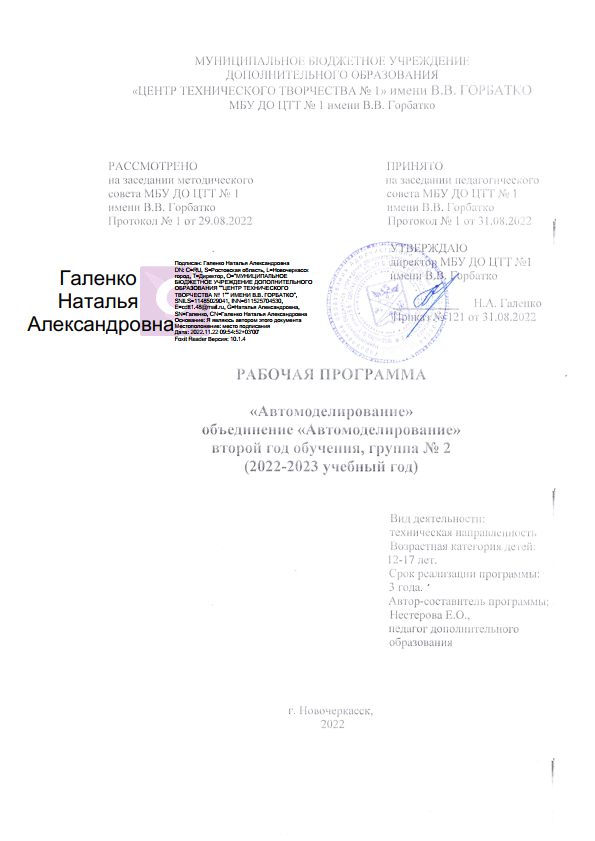 